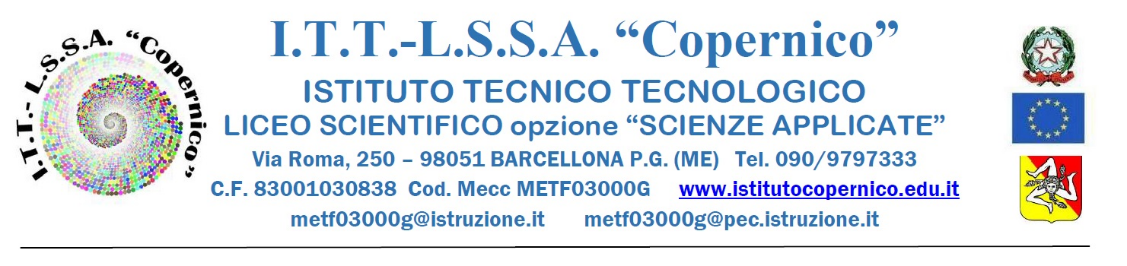 Relazioni finaliClasse …… Sez. ……. Articolazione………………………………        a.s. 2023/2024  Barcellona P.G. __/06/2024                            I  DOCENTI   DEL C. di  C.                                           FIRMAI  DOCENTI   DEL C. di  C.                                           FIRMAI  DOCENTI   DEL C. di  C.                                           FIRMAI  DOCENTI   DEL C. di  C.                                           FIRMAProf.-Prof.-Prof.-Prof.-Prof.-Prof.-Prof.-Prof.Prof.Prof.-Prof.-